Publicado en Las Rozas-Madrid el 21/01/2022 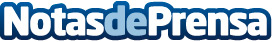 Pese al contexto inflacionista, Cione mantendrá sus precios en el primer semestre de 2022"Como empresa decana del sector, la responsabilidad de Cione es la de apoyar a los ópticos, especialmente cuando más falta hace, de acuerdo con la responsabilidad institucional que llevamos medio siglo ejerciendo", señala Miguel Ángel García, director general de la compañíaDatos de contacto:Javier Bravo606411053Nota de prensa publicada en: https://www.notasdeprensa.es/pese-al-contexto-inflacionista-cione-mantendra Categorias: Nacional Franquicias Finanzas Recursos humanos Consumo http://www.notasdeprensa.es